



This form supports a request for extension for parental care. The extension clause only applies for children who are part of the applicant’s household, or in other words live at least 50% of the time at the same address as the applicant.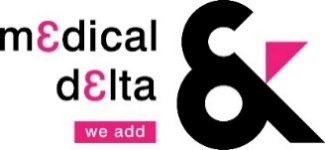 Date:  	
Signature:  	This form must be signed and sent by email to talentcall@medicaldelta.nlParent declarationName applicant:  	Name applicant:  	Date of PhD:  	Date of PhD:  	Relation to the child(ren):   Biological mother
   Other parents (fathers and non-biological mothers)Name childDate of birth1.2.3.4.